УТВЕРЖДАЮГлава администрацииХостинского внутригородскогорайона города Сочи«      » ___________  2020 года________________ И.М. СавинИзвещение № 2-2020о проведении открытого конкурса на право заключения договора о размещении нестационарного торгового объекта на земельном участке, находящемся в муниципальной собственности либо государственная собственность на который не разграничена, на территории Хостинского района города Сочи, конкурсная документацияВ соответствии с постановлением администрации города Сочи от 18.02.2020 № 175 «О размещении нестационарных торговых объектов, расположенных на территории муниципального образования город-курорт Сочи, на земельных участках, в зданиях, строениях, сооружениях, находящихся в государственной или муниципальной собственности», постановлением администрации города Сочи от 11.05.2016 № 1151 «Об утверждении схемы размещения нестационарных торговых объектов на территории муниципального образования город-курорт Сочи» (в ред. от 17.03.2020) администрация Хостинского внутригородского района города Сочи извещает о проведении открытого конкурса на право заключения договора о размещении нестационарного торгового объекта на земельном участке, находящемся в муниципальной собственности либо государственная собственность на который не разграничена, на территории Хостинского района города Сочи (далее – конкурс).Наименование, место нахождения, почтовый адрес, адрес электронной почты, номер контактного телефона, ответственное должностное лицо организатора конкурса.Наименование организатора конкурса: администрация Хостинского внутригородского района города Сочи.Место нахождения и почтовый адрес организатора конкурса: 354024, Краснодарский край, город Сочи, улица Курортный проспект, 106аАдрес электронной почты организатора конкурса: hosta@sochiadm.ru Номер контактного телефона организатора конкурса: (862) 266-87-00, официальный сайт: http://www.sochi.ruОтветственное должностное лицо организатора конкурса: Сомик Михаил Анатольевич – главный специалист отдела потребительского рынка и сферы услуг администрации Хостинского района города Сочи.Предъявляемые к участникам конкурса требования:соответствие требованиям, установленным в соответствии с законодательством Российской Федерации к лицам, являющимся участником торгов;непроведение ликвидации участника конкурса - юридического лица и отсутствие решения арбитражного суда о признании участника конкурса - юридического лица или индивидуального предпринимателя несостоятельным (банкротом) и об открытии конкурсного производства;неприостановление деятельности участника конкурса в порядке, установленном Кодексом Российской Федерации об административных правонарушениях, на дату подачи заявки на участие в конкурсе;отсутствие у участника конкурса недоимки по налогам, сборам, задолженности по иным обязательным платежам в бюджеты бюджетной системы Российской Федерации (за исключением сумм, на которые предоставлены отсрочка, рассрочка, инвестиционный налоговый кредит в соответствии с законодательством Российской Федерации о налогах и сборах, которые реструктурированы в соответствии с законодательством Российской Федерации, по которым имеется вступившее в законную силу решение суда о признании обязанности заявителя по уплате этих сумм исполненной или которые признаны безнадежными к взысканию в соответствии с законодательством Российской Федерации о налогах и сборах).Преимущества, предоставляемые организатором конкурса субъектам малого или среднего предпринимательства.Схемой размещения нестационарных торговых объектов установлено исключительное право на размещение ряда нестационарных торговых объектов субъектами малого или среднего предпринимательства, соответствующая информация указана в столбце «Субъект малого или среднего предпринимательства» табличной формы раздела 4 настоящих извещения о проведении конкурса, конкурсной документации.Адресный ориентир – место размещения нестационарного торгового объекта (фактический адрес), представляющего собой временное сооружение или временную конструкцию, не связанные прочно с земельным участком вне зависимости от присоединения или неприсоединения к сетям инженерно-технического обеспечения, в том числе передвижное сооружение (далее – нестационарный торговый объект или НТО), площадь земельного участка, площадь торгового объекта, количество рабочих мест, период функционирования нестационарного торгового объекта, специализация нестационарного торгового объекта (с указанием ассортимента реализуемой продукции, оказываемой услуги), тип нестационарного торгового объекта, начальная цена предмета конкурса (определенная согласно приложению № 5 к постановлению администрации города Сочи от 18.02.2020 № 175).Предметом конкурса являются следующие лоты:В приложении № 4 к извещению о проведении конкурса, конкурсной документации представлена графическая часть схемы размещения нестационарных торговых объектов представленных выше мест размещения НТО.Ниже представлен эскиз нестационарного торгового объекта - лотка по реализации продовольственной группы товаров (кваса, лимонада) и продовольственной группы товаров (бахчевые культуры):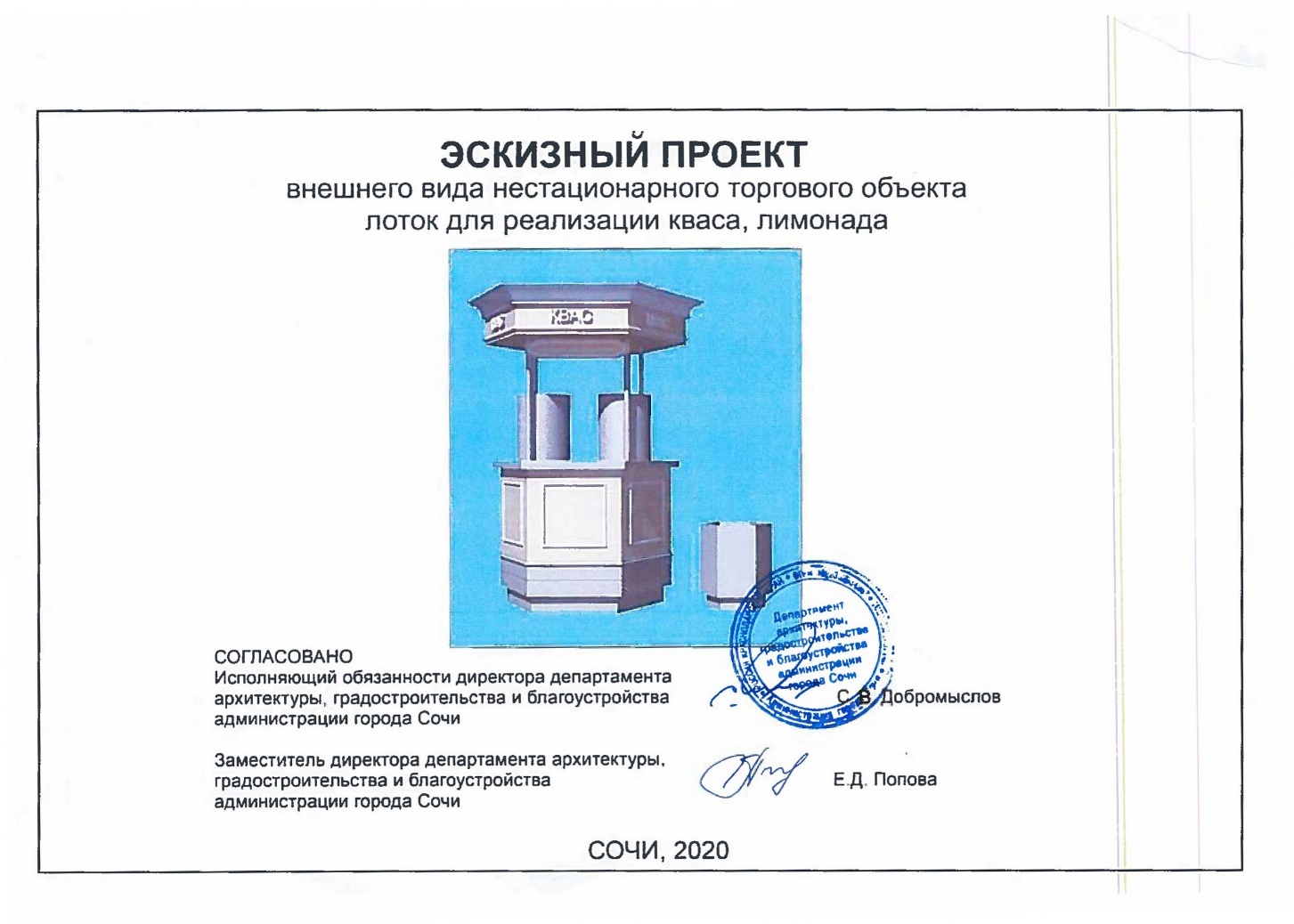 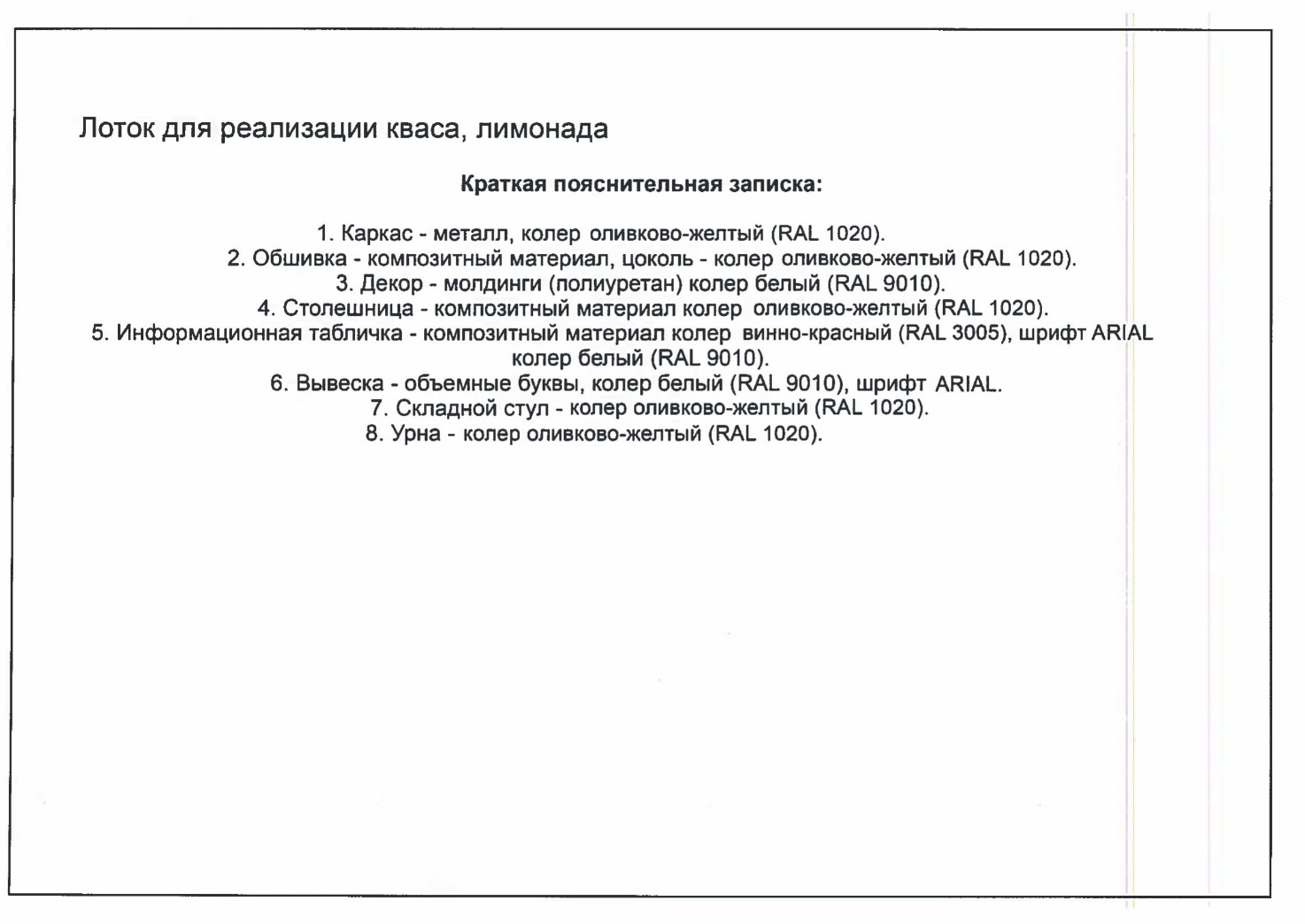 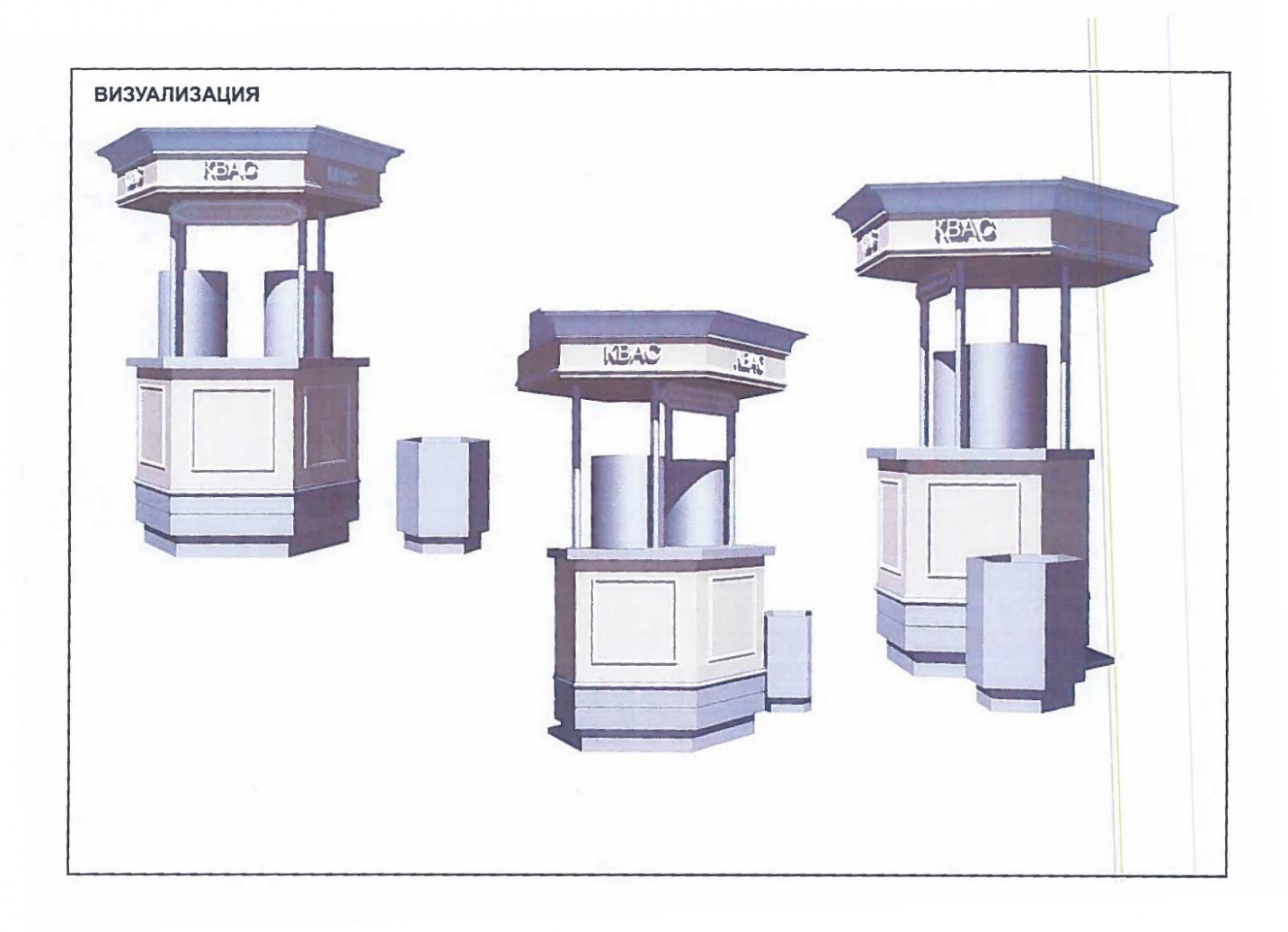 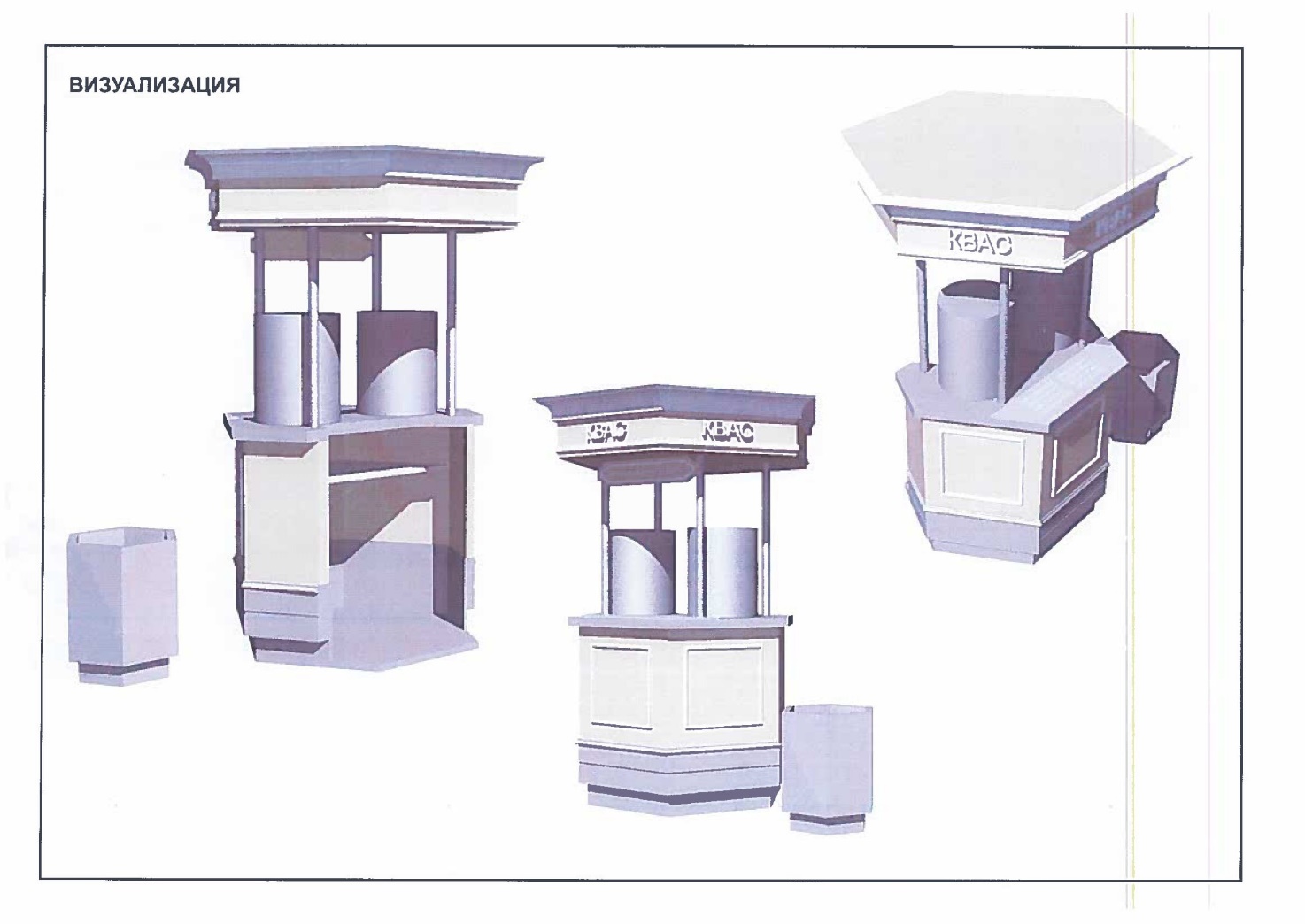 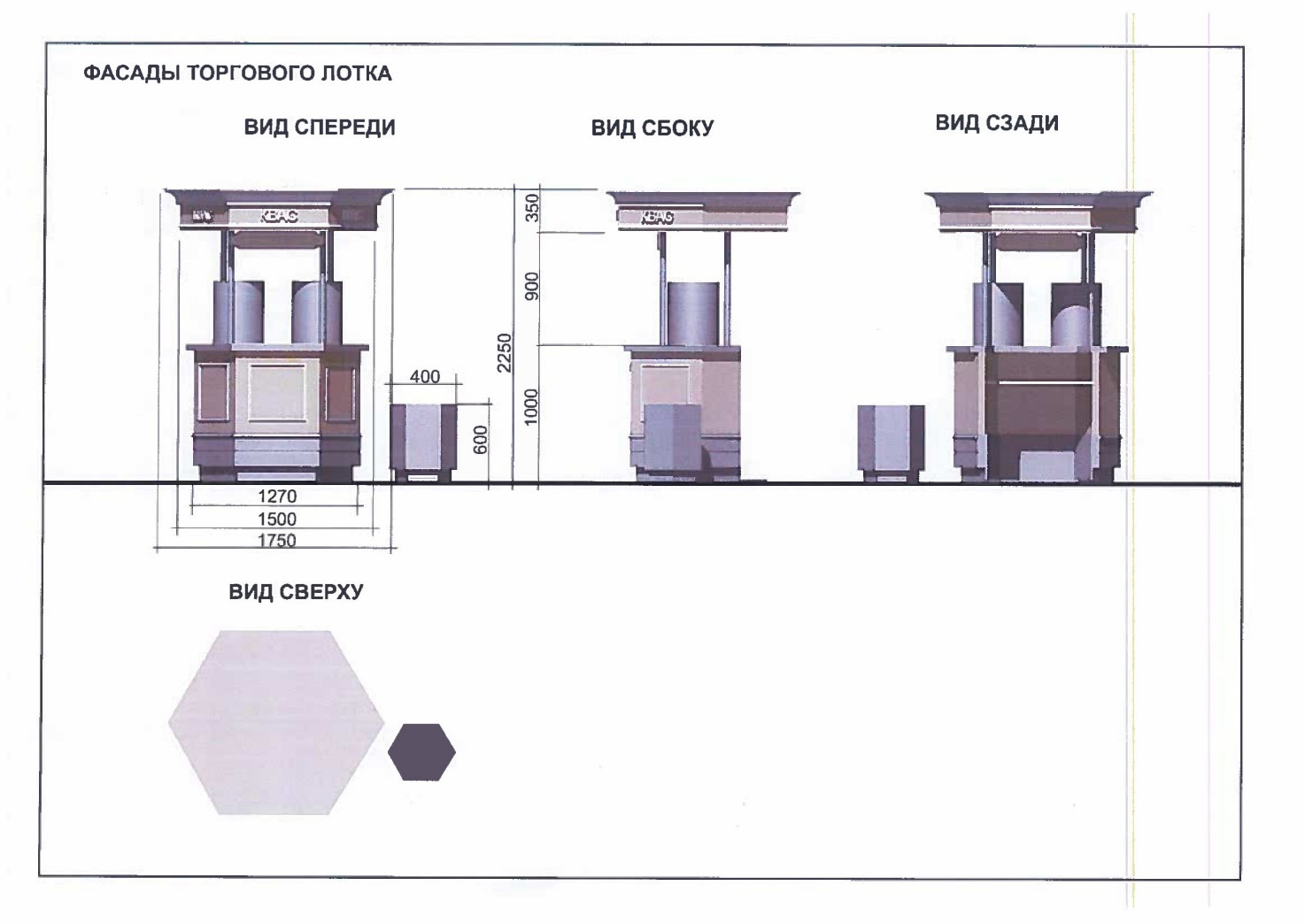 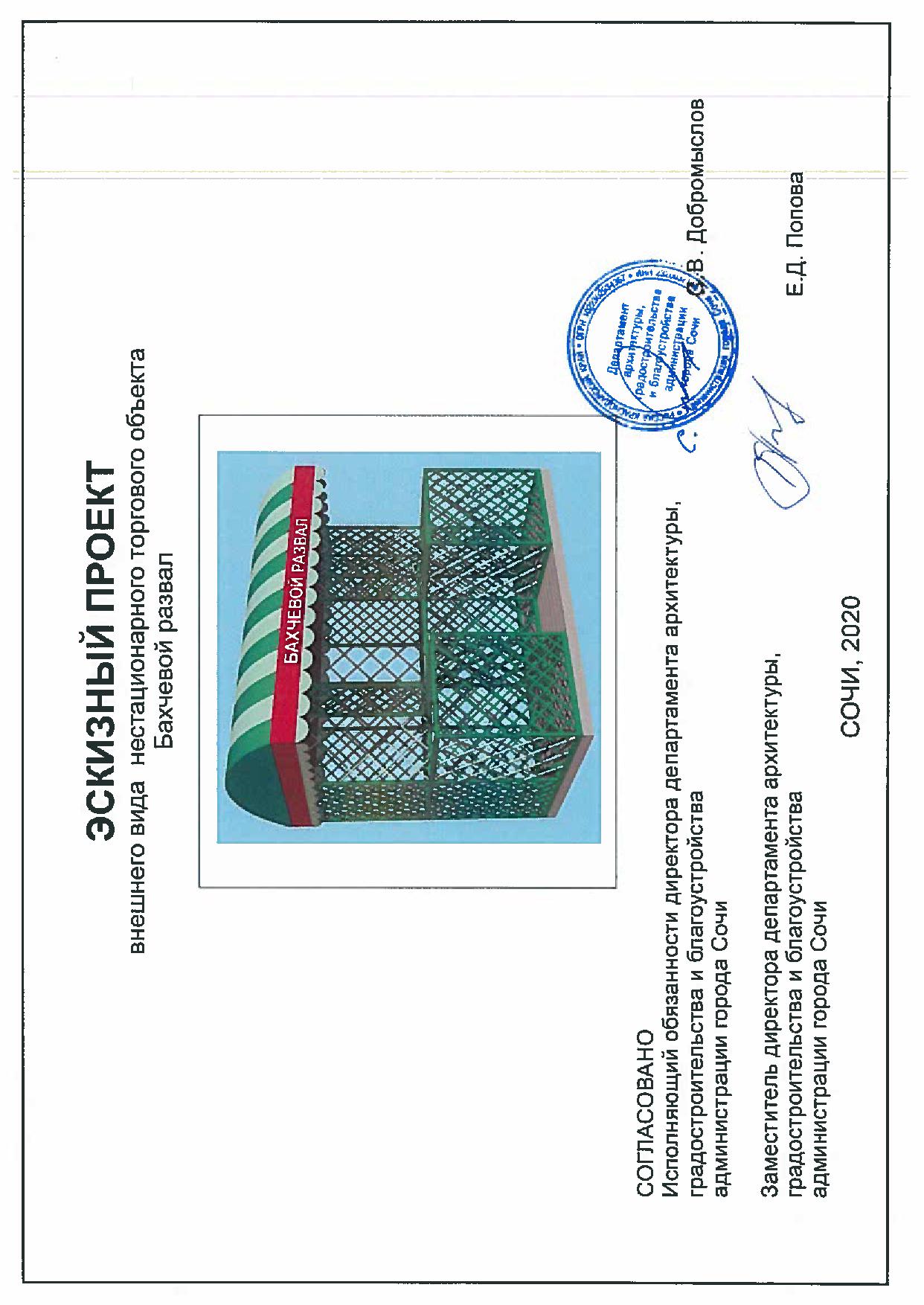 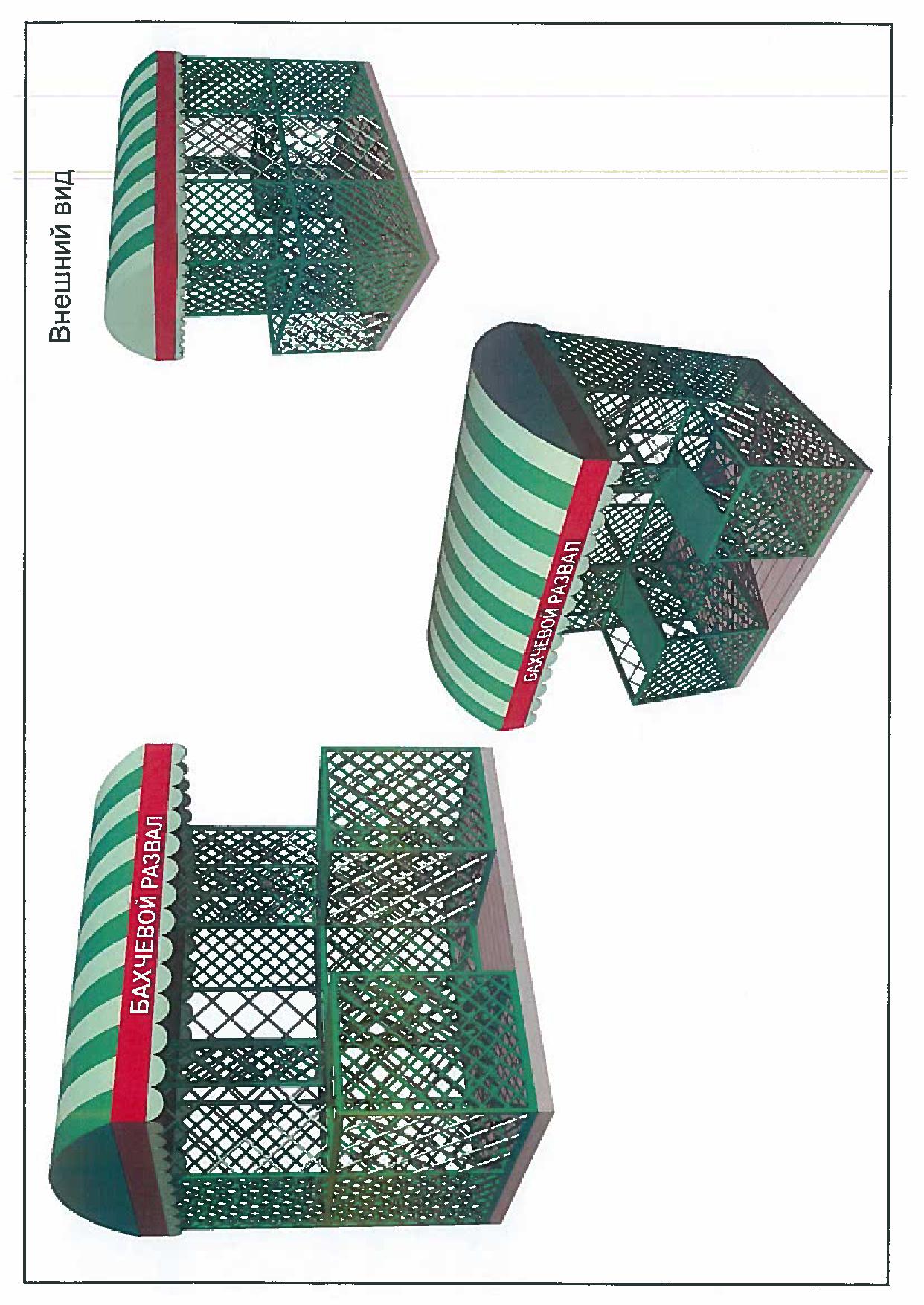 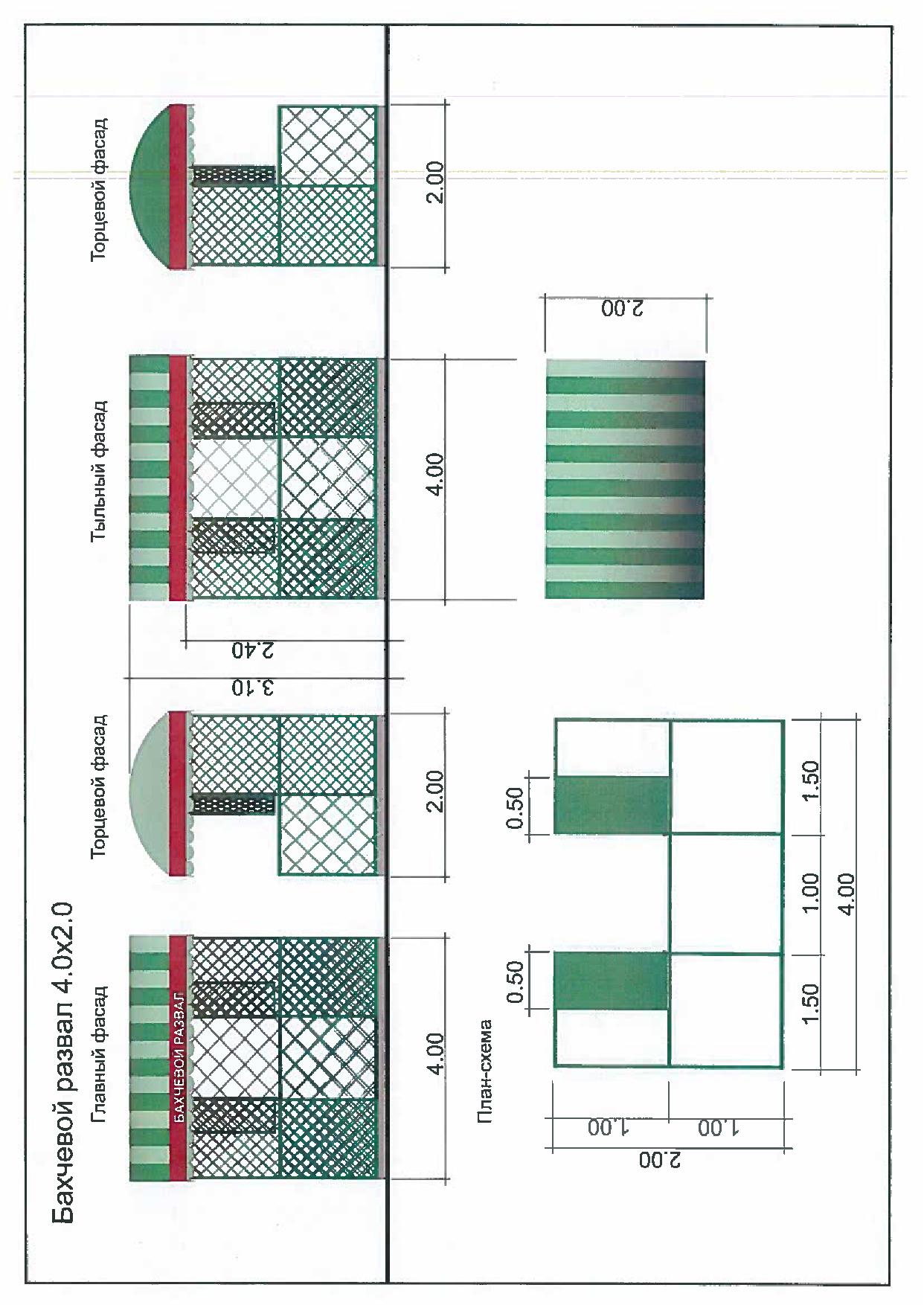 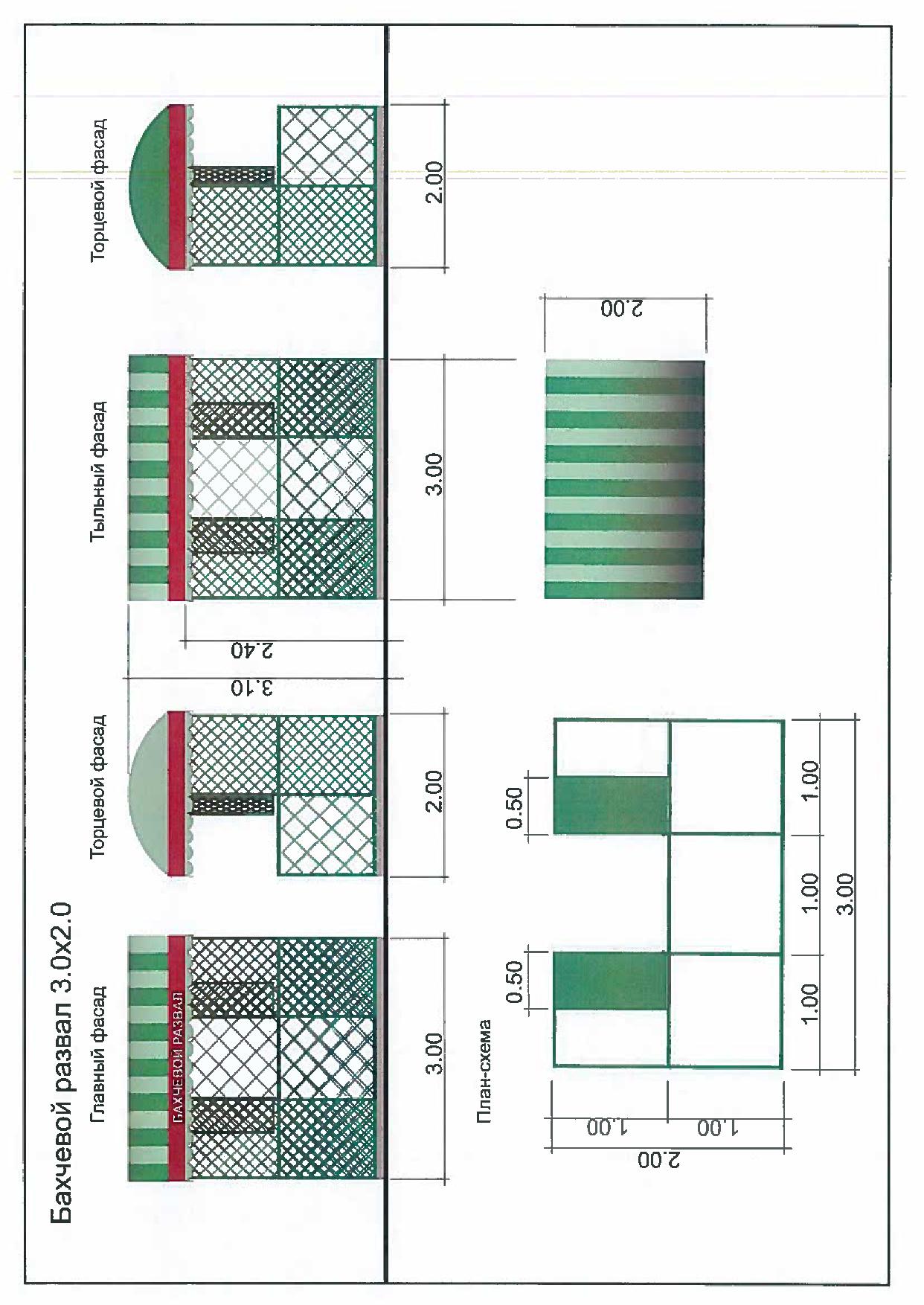 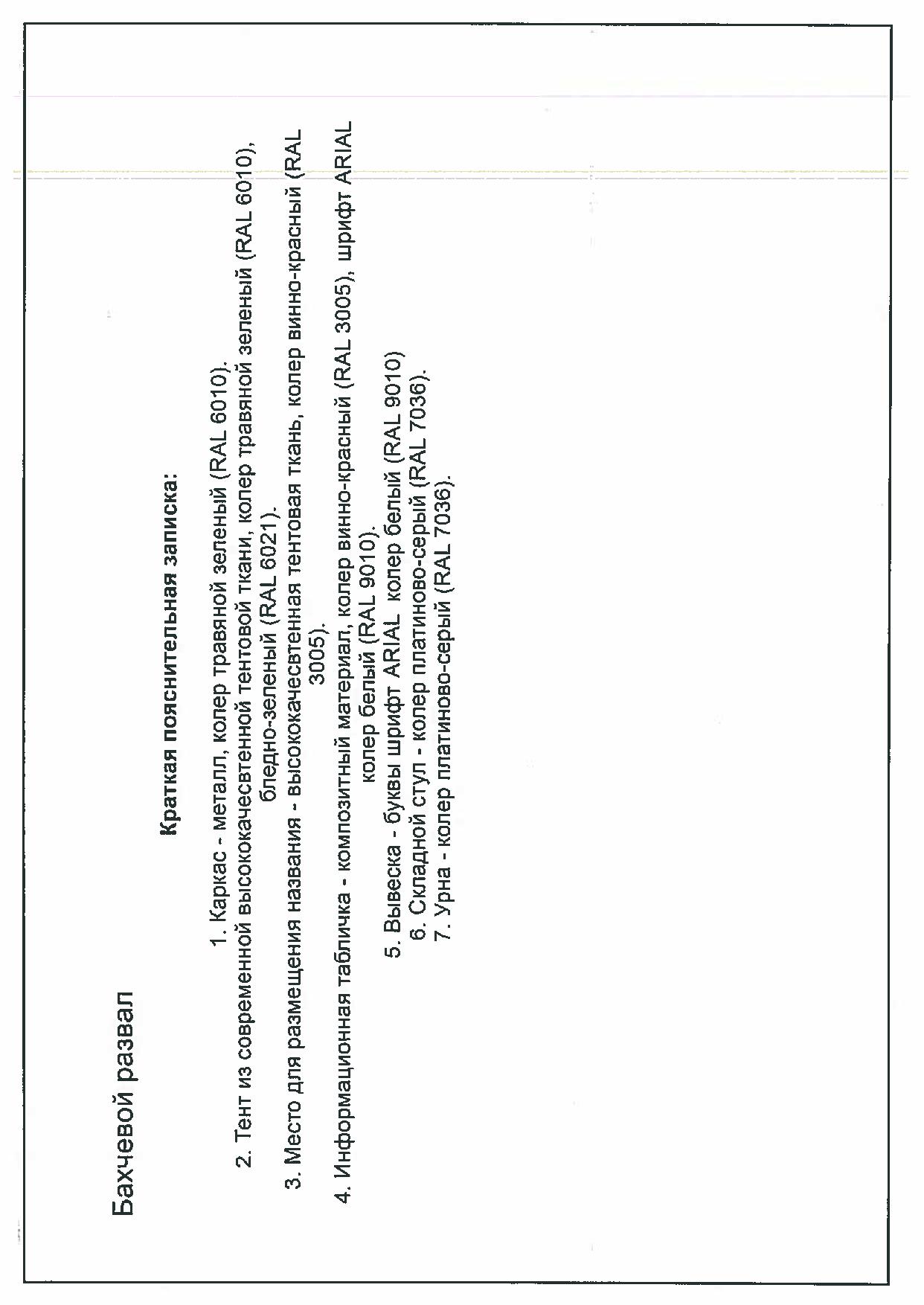 Срок, место и порядок подачи заявок участников конкурса.Срок подачи заявок осуществляется с 11 июня 2020 года по 07 июля 2020 года (включительно), понедельник-пятница с 10:00 часов до 13:00 часов, суббота, воскресенье, 12 июня 2020 года праздничные и выходные дни.Место приема заявок: 354024, Краснодарский край, город Сочи, улица Курортный проспект, 106а, Администрация Хостинского внутригородского района муниципального образования город Сочи, 2 этаж, кабинет 12, отдел потребительского рынка и сферы услуг администрации Хостинского внутригородского района города Сочи.Порядок подачи заявок участников конкурса: участник конкурса подает в письменной форме заявку на участие в конкурсе организатору конкурса в запечатанном конверте без признаков повреждений, не позволяющем просматривать содержание заявки до вскрытия, на котором указываются:наименование и дата объявления конкурса;наименование участника конкурса - наименование юридического лица (для юридического лица), фамилия, имя и отчество (для индивидуального предпринимателя);порядковый номер лота в соответствии с извещением о проведении конкурса, конкурсной документацией.Все листы поданной в письменной форме заявки на участие в конкурсе должны быть прошиты и пронумерованы. Заявка на участие в конкурсе должна содержать опись входящих в ее состав документов, быть скреплена печатью (при наличии) участника конкурса (для юридического лица) и подписана участником конкурса или лицом, уполномоченным участником конкурса.Каждый конверт с заявкой на участие в конкурсе регистрируется организатором конкурса в журнале учета заявок. Лицо, предоставившее заявку, расписывается в журнале учета заявок.Участник Конкурса вправе подать только одну заявку на участие в конкурсе в отношении каждого предмета конкурса (лота). При наличии в одном конверте более одной заявки все заявки отклоняются.Место, дата и время вскрытия конвертов с заявками на участие в конкурсе:«13» июля 2020 года, с 10 часов 00 минут по адресу: 354024, Краснодарский край, город Сочи, улица Курортный проспект, 106 а, актовый зал.Место, дата и время рассмотрения и оценки заявок на участие в конкурсе, подведения итогов конкурса:«15» июля 2020 года, с 10 часов 00 минут по адресу: 354024, Краснодарский край, город Сочи, улица Курортный проспект, 106 а, актовый зал.Требования к содержанию, в том числе к описанию предложения участника конкурса, к форме, составу заявки на участие в конкурсе.Перечень документов, входящих в состав заявки на участие в конкурсе, которые должны быть представлены участниками конкурса в соответствии с пунктом 2.1 Положения об организации и проведении открытого конкурса на право заключения договора о размещении нестационарного торгового объекта на земельном участке, находящемся в муниципальной собственности либо государственная собственность на который не разграничена, утвержденного постановлением администрации города Сочи от 18.02.2020 № 175:копия свидетельства о постановке на учет в налоговом органе, заверенная в установленном законом порядке;копия свидетельства о государственной регистрации физического лица в качестве индивидуального предпринимателя, заверенная в установленном законом порядке, либо копия листа записи Единого государственного реестра индивидуальных предпринимателей, заверенная в установленном законом порядке (для индивидуальных предпринимателей);копия свидетельства о государственной регистрации юридического лица, заверенная в установленном законом порядке, либо копия листа записи Единого государственного реестра юридических лиц, заверенная в установленном законом порядке (для юридических лиц);копия документа, удостоверяющего личность индивидуального предпринимателя, заверенная в установленном законом порядке (для индивидуальных предпринимателей), копия документа, удостоверяющего личность законного представителя юридического лица, заверенная в установленном законом порядке (для юридических лиц);копии учредительных документов, заверенные в установленном законом порядке (для юридического лица);выписка из Единого государственного реестра юридических лиц или засвидетельствованная в нотариальном порядке копия такой выписки (для юридического лица), выписка из Единого государственного реестра индивидуальных предпринимателей или засвидетельствованная в нотариальном порядке копию такой выписки (для индивидуального предпринимателя), которые получены не ранее чем за шесть месяцев до даты размещения извещения о проведении конкурса (запрашиваются организатором конкурса в государственных органах и подведомственных государственным органам организациях, в распоряжении которых находятся указанные документы, в случае, если они не были представлены участником конкурса самостоятельно);документ, подтверждающий полномочия лица на осуществление действий от имени участника конкурса - юридического лица (копия решения о назначении или об избрании либо копия приказа о назначении физического лица на должность, в соответствии с которыми такое физическое лицо обладает правом действовать от имени участника конкурса без доверенности, заверенная в установленном законом порядке). В случае, если от имени участника конкурса действует иное лицо, заявка на участие в конкурсе должна содержать также доверенность на осуществление действий от имени участника конкурса либо ее копию, заверенную в установленном порядке;информационное письмо о соответствии участника открытого конкурса требованиям, установленным в соответствии с Положением об организации и проведении открытого конкурса на право заключения договора о размещении нестационарного торгового объекта на земельном участке, находящемся в муниципальной собственности либо государственная собственность на который не разграничена, утвержденным постановлением администрации города Сочи от 18.02.2020 № 175;справка об исполнении налогоплательщиком обязанности по уплате налогов из соответствующего налогового органа не старше тридцати календарных дней до даты окончания срока подачи заявок на участие в конкурсе;заполненный бланк заявки на участие в конкурсе (по форме согласно приложению № 1), в котором указывается предложение участника конкурса в отношении предмета конкурса с указанием предлагаемой цены предмета конкурса, а также следующая информация: наименование, фирменное наименование (при наличии), место нахождения, почтовый адрес (для юридического лица), фамилия, имя, отчество (при наличии), паспортные данные, место жительства (для физического лица), номер контактного телефона;опись входящих в состав заявки на участие в конкурсе документов (по форме согласно приложению № 2).Порядок и срок отзыва заявок на участие в конкурсе, порядок возврата заявок на участие в конкурсе (в том числе поступивших после окончания срока подачи этих заявок), порядок внесения изменений в эти заявки.Участник конкурса вправе изменить или отозвать свою заявку до истечения срока подачи заявок путем направления соответствующего заявления в адрес организатора конкурса. Участник конкурса, подавший заявление на изменение заявки, обязан произвести изменения в день подачи такого заявления и сдать измененную заявку организатору конкурса, при этом прежний срок и время подачи заявки будет аннулировано. Участник конкурса вправе отозвать свою заявку и внести в нее изменения до момента окончания срока подачи заявок.Конверт с заявкой на участие в конкурсе, поступивший после истечения срока подачи заявок на участие в конкурсе, не вскрывается и в случае если на конверте с такой заявкой указана информация о подавшем ее лице, в том числе почтовый адрес, возвращается организатором конкурса почтовым отправлением по данному адресу с соответствующим разъяснением. В случае отсутствия указанных сведений на конверте он остается у организатора конкурса.Критерии оценки заявок на участие в конкурсе, величины значимости этих критериев, порядок рассмотрения и оценки заявок на участие в конкурсе в соответствии с Положением об организации и проведении открытого конкурса на право заключения договора о размещении нестационарного торгового объекта на земельном участке, находящемся в муниципальной собственности либо государственная собственность на который не разграничена, утвержденным постановлением администрации города Сочи от 18.02.2020 № 175.Заявка на участие в конкурсе признается надлежащей, если она соответствует требованиям Положения об организации и проведении открытого конкурса на право заключения договора о размещении нестационарного торгового объекта на земельном участке, находящемся в муниципальной собственности либо государственная собственность на который не разграничена, утвержденного постановлением администрации города Сочи от 18.02.2020 № 175, извещению о проведении конкурса и конкурсной документации, а участник конкурса, подавший такую заявку, соответствует требованиям, которые предъявляются к участнику конкурса и указаны в конкурсной документации.Конкурсная комиссия отклоняет заявку на участие в конкурсе, если участник конкурса, подавший ее, не соответствует требованиям к участнику конкурса, указанным в конкурсной документации, или такая заявка признана не соответствующей требованиям, указанным в конкурсной документации.В случае если по результатам рассмотрения заявок на участие в конкурсе конкурсная комиссия отклонила все такие заявки или только одна такая заявка соответствует требованиям, указанным в конкурсной документации, конкурс признается несостоявшимся.Конкурсная комиссия осуществляет оценку заявок на участие в конкурсе, которые не были отклонены, для выявления победителя конкурса на основе критериев, указанных в конкурсной документации.Для оценки заявок участников конкурса устанавливаются следующие критерии:1) эскиз, дизайн-проект, согласованный с департаментом архитектуры, градостроительства и благоустройства администрации города Сочи:1 балл - получает участник конкурса, представивший индивидуальный дизайн-проект с привязкой к местности и наличием предусмотренных элементов благоустройства прилегающей территории (оригинал в цвете);2) цена предмета конкурса (финансовое предложение), под которой понимается размер платы по договору о размещении нестационарного торгового объекта за определенный конкурсной документацией промежуток времени:7 баллов - получает участник конкурса, предложивший самую большую цену предмета Конкурса из всех участников, подавших заявку на данный лот;5 баллов - получает участник конкурса, предложивший вторую по величине цену предмета Конкурса из всех участников, подавших заявку на данный лот;4 балла - получает участник конкурса, предложивший третью по величине цену предмета Конкурса.Остальным участникам конкурса баллы не начисляются;3) наличие документов, подтверждающих статус участника конкурса как производителя планируемой к реализации продукции, либо предложение по реализации продукции сочинского производителя:1 балл - получает участник конкурса по данному лоту при наличии подтверждающих документов;4) наличие документов, подтверждающих квалификацию участника конкурса, а также рабочего персонала (диплом, аттестат, грамоты, сертификат о прохождении обучения, документ, подтверждающий знание иностранных языков и прочее), в том числе наличие опыта работы, связанного с предметом конкурса:1 балл - получает участник конкурса по данному лоту при наличии подтверждающих документов о своей квалификации или квалификации своего рабочего персонала;5) наличие ранее выданных участнику конкурса разрешительных документов по заявляемому лоту на размещение нестационарного торгового объекта, в том числе договора уступки права требования по договору о размещении нестационарного торгового объекта по заявленному лоту:1 балл - получает участник конкурса за представление договора о размещении нестационарного торгового объекта, заключенного между администрацией Хостинского внутригородского района города Сочи и участником конкурса в предшествующем подаваемой заявке году, при условии соответствия характеристик нестационарного торгового объекта, указанных в договоре, характеристикам лота, по которому подается заявка;6) наличие у участника конкурса в соответствии с законодательством Российской Федерации регистрации на территории города Сочи в качестве юридического лица и индивидуального предпринимателя:1 балл - получает участник конкурса, представивший документы, подтверждающие регистрацию на территории города Сочи в качестве юридического лица и индивидуального предпринимателя.На основании результатов оценки заявок на участие в конкурсе конкурсная комиссия присваивает каждой заявке на участие в конкурсе порядковый номер в порядке уменьшения степени выгодности содержащихся в них условий. Заявке на участие в конкурсе, в которой содержатся лучшие условия, присваивается первый номер. В случае если в нескольких заявках на участие в конкурсе содержатся одинаковые условия, меньший порядковый номер присваивается заявке на участие в конкурсе, которая поступила ранее других заявок на участие в конкурсе, содержащих такие же условия.Победителем конкурса признается участник конкурса, который предложил лучшие условия на основе критериев, указанных в конкурсной документации, и заявке на участие в конкурсе которого присвоен первый номер.Результаты рассмотрения заявок на участие в конкурсе фиксируются в протоколе рассмотрения и оценки заявок на участие в конкурсе.Результаты рассмотрения единственной заявки на участие в конкурсе на предмет ее соответствия требованиям конкурсной документации фиксируются в протоколе рассмотрения единственной заявки на участие в конкурсеВ приложении также представлен проект договора о размещении нестационарного торгового объекта на земельном участке, находящемся в муниципальной собственности либо государственная собственность на который не разграничена (приложение № 3), который является неотъемлемой частью конкурсной документации.Приложение:- форма бланка заявки на участие в конкурсе на 1 листе;- форма бланка описи документов на участие в конкурсе на 1 листе;- проект договора о размещении НТО на 5 листах;Заместитель главы администрацииХостинского внутригородскогорайона города Сочи                                                                                 И.А. МамишеваПриложение № 1Заместителю главы администрацииХостинского внутригородского района города Сочи, председателю конкурсной комиссииИ.А. МамишевойЗАЯВКАна участие в открытом конкурсе на право заключения договора о размещении нестационарного торгового объекта на земельном участке, находящемся в муниципальной собственности либо государственная собственность на который не разграничена, на территории Хостинского района города Сочиот __________________________________________________________________наименование, фирменное наименование (при наличии), фамилия, имя, отчество (при наличии),____________________________________________________________________место нахождения, почтовый адрес (для юридического лица), место жительства (для физического лица),ИНН ____________________________, тел.:_______________________________,                        идентификационный номер налогоплательщика                                                     номер контактного телефонаЯвляется ли субъектом малого или среднего предпринимательства (да/нет): __________паспорт серии ________ № ___________, дата выдачи: _____________, кем выдан:____________________________________________________________________паспортные данные индивидуального предпринимателя, законного представителя юридического лицаАдресный ориентир - место размещения нестационарного торгового объекта (фактический адрес):г. Сочи, Хостинский район,________________________________________________________.Тип нестационарного торгового объекта: _________________________________________,Площадь земельного участка/площадь торгового объекта /количество рабочих мест:													__ .Специализация нестационарного торгового объекта (с указанием ассортимента реализуемой продукции, оказываемой услуги): 													__ , Период функционирования нестационарного торгового объекта:с «        »                            2020 года по «        »                           20        годаПорядковый номер предмета конкурса (лота): ________________________________согласно извещению о проведении конкурса, конкурсной документацииПредложение участника конкурса в отношении предмета конкурса с указанием предлагаемой цены предмета конкурса (лота):________________________    ______________________________________________________                      сумма, рублей (цифрами)                                                                              сумма, рублей (прописью)_______________________________________________________________________________Подписывая данную заявку, соглашаюсь с условиями, установленными положением об организации и проведении конкурса, извещением о проведении конкурса, конкурсной документацией, обязуюсь их выполнять.«____» ___________ 2020 года             ______________________________________                     дата заполнения                                                                        М.П., фамилия, инициалы, подписьПриложение № 2ОПИСЬдокументов на участие в конкурсе
представленных________________________________________________________________________фамилия, имя, отчество (для индивидуальных предпринимателей), наименование юридического лица (для юридических лиц)«____» ___________ 2020 года             ______________________________________                     дата заполнения                                                                        М.П., фамилия, инициалы, подписьПриложение № 3Договор № ________о размещении нестационарного торгового объекта на земельном участке, находящемся в муниципальной собственности либо государственная собственность на который не разграниченаг. Сочи                                                                                                                «___» _________ 20___ года Администрация Хостинского внутригородского района города Сочи (в дальнейшем - Администрация) в лице главы администрации Хостинского внутригородского района города Сочи И.М. Савина, действующего на основании Положения об администрации Хостинского внутригородского района города Сочи, утвержденного решением Городского Собрания Сочи от 27.09.2018 № 98, с одной стороны, и ______________________________________________________                                                                                         (наименование организации, Ф.И.О. индивидуального предпринимателя)(в дальнейшем - Участник) в лице _______________________________________________________,(должность, Ф.И.О.)действующего на основании ____________________________________________________________, заключили настоящий Договор о нижеследующем:1. Предмет Договора1.1. Администрация в соответствии с решением конкурсной/аукционной комиссии ______________ внутригородского района города Сочи (протокол __________________________________________________________________________________________________________________________________________________________ № _____ от «___» _________ 20__ г.) предоставляет Участнику право на размещение нестационарного торгового объекта, характеристики которого указаны в пункте 1.2 настоящего Договора (далее - Объект), в соответствии с эскизом (дизайн-проектом), являющимся приложением № 1, и картой-схемой, являющейся приложением № 2 к настоящему Договору, а Участник обязуется разместить Объект в соответствии с установленными действующим законодательством Российской Федерации требованиями и уплатить плату за его размещение в порядке и сроки, установленные настоящим Договором.1.2. Объект имеет следующие характеристики: место размещения Объекта: __________________________________________________________________________________________________________________________________________, площадь земельного участка/Объекта _____________________________________________, период функционирования Объекта_______________________________________________, специализация Объекта _____________________________________________________________________________________________________________________________________________, тип Объекта___________________________________________________________________. 	1.3. Срок действия настоящего Договора установлен с «____» ____________ 20____ года по «____» _____________ 20____ года.	1.4. Срок действия Договора, указанный в пункте 1.3 настоящего Договора, может быть продлен на тот же срок без проведения торгов. 2. Права и обязанности сторон2.1. Администрация имеет право:2.1.1. В одностороннем порядке отказаться от исполнения настоящего Договора в следующих случаях.2.1.1.1. В случае нарушения сроков внесения платы за размещение Объекта, установленных настоящим Договором.2.1.1.2. В случае размещения Участником Объекта, не соответствующего характеристикам, указанным в пункте 1.2 настоящего Договора, и/или требованиям действующего законодательства Российской Федерации.2.1.1.3. В случае не размещения Объекта в срок до «____» ____________ 20____ года.2.1.1.4. В случае нарушения требований Правил благоустройства и санитарного содержания территории города Сочи при размещении и использовании Объекта и/или части земельного участка, занятого Объектом и/или необходимой для его размещения и/или использования.2.1.1.5. В случае однократного неисполнения Участником обязанностей, предусмотренных пунктами 2.4.11, 2.4.12 настоящего Договора.2.1.1.6. В случае двукратного неисполнения Участником обязанностей, предусмотренных пунктами 2.4.7, 2.4.13, 2.4.14, 2.4.15 настоящего Договора.2.1.2. На беспрепятственный доступ на территорию земельного участка и Объекта с целью его осмотра на предмет соблюдения условий настоящего Договора и/или требований действующего законодательства.2.1.3. В случае неисполнения или ненадлежащего исполнения Участником обязанностей, предусмотренных настоящим Договором, направлять Участнику письменное предупреждение (предписание) о необходимости устранения выявленных нарушений условий настоящего Договора, с указанием срока их устранения.2.1.4. Осуществлять иные права в соответствии с настоящим Договором и действующим законодательством.2.2. Администрация обязана:2.2.1. Не вмешиваться в хозяйственную деятельность Участника, если она не противоречит условиям настоящего Договора и действующему законодательству.2.2.2. Выполнять иные обязательства, предусмотренные настоящим Договором.2.3. Участник имеет право:2.3.1. С соблюдением требований действующего законодательства Российской Федерации и условий настоящего Договора пользоваться частью земельного участка, занятого Объектом, и/или необходимой для его размещения и/или использования.2.3.2. Осуществлять иные права в соответствии с настоящим Договором и действующим законодательством.2.4. Участник обязан:2.4.1. Разместить на земельном участке Объект в соответствии с характеристиками, установленными пунктом 1.2 настоящего Договора и эскизом (дизайн-проектом), являющимся приложением N 1 к настоящему Договору, и требованиями действующего законодательства Российской Федерации.2.4.2. При размещении Объекта и его использовании соблюдать условия настоящего Договора и требования действующего законодательства Российской Федерации, в том числе требования Правил по благоустройству и санитарному содержанию территории города Сочи.2.4.3. При пользовании части земельного участка, занятого Объектом, и/или необходимой для его размещения и/или использования, соблюдать условия настоящего Договора и требования действующего законодательства Российской Федерации, в том числе требования Правил по благоустройству и санитарному содержанию территории города Сочи.2.4.4. В сроки, установленные настоящим Договором, внести плату за размещение Объекта (без дополнительного выставления Администрацией счетов на оплату).2.4.5. По требованию Администрации предоставить копию платежных документов, подтверждающих внесение платы за размещение Объекта.2.4.6. В случае неисполнения или ненадлежащего исполнения своих обязательств по настоящему Договору уплатить Администрации неустойку в порядке, размере и сроки, установленные настоящим Договором.2.4.7. Не чинить Администрации препятствия в осуществлении ею своих прав в соответствии с настоящим Договором и действующим законодательством.2.4.8. Выполнять согласно требованиям соответствующих служб условия эксплуатации подземных и надземных коммуникаций, беспрепятственно допускать на используемую часть земельного участка соответствующие службы для производства работ, связанных с их ремонтом, обслуживанием и эксплуатацией, не допускать занятие, в том числе временными сооружениями, коридоров инженерных сетей и коммуникаций, проходящих через используемую часть земельного участка.2.4.9. Не нарушать прав и законных интересов землепользователей смежных земельных участков и иных лиц, в том числе лиц, использующих данный земельный участок.2.4.10. В случаях изменения наименования, юридического адреса, контактных телефонов, а также изменения банковских и иных реквизитов письменно уведомить об этом Администрацию в течение двухнедельного срока.2.4.11. Не допускать изменение характеристик Объекта, установленных пунктом 1.2 настоящего Договора.2.4.12. Не производить уступку прав по настоящему Договору либо передачу прав на Объект третьему лицу без письменного согласия Администрации.2.4.13. Обеспечить выполнение установленных законодательством Российской Федерации торговых, санитарных и противопожарных норм и правил организации работы для данного Объекта.2.4.14. Заключить договор на вывоз твердых коммунальных отходов.2.4.15. Содержать в надлежащем состоянии территорию, прилегающую к Объекту.2.4.16. Обеспечить постоянное наличие на Объекте и предъявление по требованию контролирующих и надзорных органов следующих документов:настоящего Договора с приложениями;вывески о ведомственной принадлежности Объекта;подтверждающих источник поступления, качество и безопасность реализуемой продукции;иных документов, размещение и (или) предоставление которых обязательно в силу действующего законодательства Российской Федерации.2.4.17. В случае прекращения или расторжения настоящего Договора в течение 7 (семи) календарных дней с момента прекращения или расторжения произвести демонтаж и вывоз Объекта, а также привести часть земельного участка, которая была занята Объектом и/или являлась необходимой для его размещения и/или использования, в первоначальное состояние с вывозом отходов и благоустройством соответствующей территории.2.4.18. Выполнять иные обязательства, предусмотренные настоящим Договором.3. Плата за размещение3.1. Размер платы за размещение Объекта составляет __________________________________________________________________________________________________________ рублей за месяц (______________________________________________________________________________________________________________________________________ рублей за весь срок действия Договора).3.2. Участник ежеквартально в периоды функционирования НТО в срок до _______ числа месяца, следующего за отчетным, осуществляет внесение платы за размещение Объекта в местный бюджет (бюджет города Сочи) путем перечисления безналичных денежных средств в сумме __________________________________________________________________________________________________________________________________________________ по следующим реквизитам:Получатель: Администрация Хостинского внутригородского района города Сочи л/с 04183D03680, ИНН/КПП 2319021841/231901001, Р/С 40101810300000010013, ОКТМО 03726000, БИК 040349001, КБК 982 1 11 09044 04 0000 120. 3.3. Внесенная Участником плата за размещение Объекта не подлежит возврату в случае не размещения Участником Объекта, в случае одностороннего отказа Администрации от исполнения настоящего Договора либо его расторжения в установленном порядке.3.4. Размер платы за размещение Объекта в дальнейшем может изменяться Администрацией в одностороннем порядке при инфляции Российского рубля, но не более чем на 5 % в год. В этом случае Администрация не менее чем за 30 дней уведомляет Участника об изменении размера платы за размещение Объекта. В случае, если Участник не согласен с размером предложенной платы, Администрация имеет право в одностороннем порядке немедленно расторгнуть Договор.4. Ответственность сторон4.1. В случае нарушения сроков внесения платы за размещение Объекта, установленных настоящим Договором, Участник уплачивает Администрации неустойку из расчета 0,1% от размера платы за размещение Объекта, установленной настоящим Договором, за каждый календарный день просрочки внесения платы.4.2. В случае нарушения сроков демонтажа и вывоза Объекта, а также приведения части земельного участка, которая была занята Объектом и/или являлась необходимой для его размещения и/или использования, в первоначальное состояние с вывозом отходов и благоустройством соответствующей территории, установленных настоящим Договором, Участник уплачивает Администрации неустойку из расчета ______________________ рублей за каждый календарный день просрочки исполнения указанных обязательств.4.3. Привлечение Участника уполномоченными органами и должностными лицами к административной и иной ответственности в связи с нарушениями Участником действующего законодательства не освобождает Участника от обязанности исполнения своих обязательств по настоящему Договору, в том числе обязательств по уплате Администрации неустойки в порядке, размере и сроки, установленные настоящим Договором.4.4. Стороны освобождаются от ответственности за неисполнение обязательств по настоящему Договору, если такое неисполнение явилось следствием действия непреодолимой силы: наводнения, землетрясения, оползня и других стихийных бедствий, а также войн. В случае действия вышеуказанных обстоятельств свыше двух месяцев стороны вправе расторгнуть настоящий Договор. Бремя доказывания наступления форс-мажорных обстоятельств ложится на сторону, которая требует освобождения от ответственности вследствие их наступления.5. Изменение, расторжение и прекращение Договора5.1. Любые изменения и дополнения к настоящему Договору оформляются дополнительным соглашением, которое подписывается обеими сторонами.5.2. Настоящий Договор подлежит прекращению по истечении срока действия, установленного пунктом 1.3 настоящего Договора, а также в случае его расторжения. При этом, прекращение настоящего Договора не является основанием для неисполнения обязательств сторон, возникших из настоящего Договора во время его действия или в связи с его прекращением (расторжением).5.3. Настоящий Договор может быть расторгнут по соглашению сторон, по требованию одной из сторон, по решению суда или в связи с односторонним отказом Администрации от исполнения настоящего Договора по основаниям, установленным пунктом 2.1.1 настоящего Договора.5.4. Настоящий Договор подлежит расторжению в случае нарушений законодательства об обороте алкогольной и спиртосодержащей продукции, допущенных Участником. Участник лишается права заключения аналогичного договора в течении трех лет с момента расторжения настоящего Договора.5.5. Соглашение о расторжении настоящего Договора подписывается обеими сторонами. В этом случае настоящий Договор считается прекращенным в срок, установленный соответствующим соглашением о расторжении.5.6. Администрация и Участник вправе требовать расторжения настоящего Договора в судебном порядке по основаниям, установленным действующим законодательством Российской Федерации. В этом случае настоящий Договор считается прекращенным с момента вступления в законную силу соответствующего решения суда.5.7. Настоящий Договор считается расторгнутым в случае одностороннего отказа Администрации от исполнения настоящего Договора по основаниям, установленным пунктом 2.1.1 настоящего Договора.Решение Администрации об одностороннем отказе от исполнения настоящего Договора в течение одного рабочего дня, следующего за датой принятия этого решения, размещается на официальном сайте администрации города Сочи и направляется Участнику по почте заказным письмом с уведомлением о вручении по адресу Участника, указанному в настоящем Договоре, а также телеграммой, либо посредством факсимильной связи, либо по адресу электронной почты, либо с использованием иных средств связи и доставки, обеспечивающих фиксирование данного уведомления и получение Администрацией подтверждения о его вручении Участнику.Выполнение Администрацией требований настоящего пункта считается надлежащим уведомлением Участника об одностороннем отказе от исполнения настоящего Договора. Датой такого надлежащего уведомления признается дата получения Администрацией подтверждения о вручении Участнику данного уведомления или дата получения Администрацией информации об отсутствии Участника по его адресу, указанному в настоящем Договоре. При невозможности получения подтверждения или информации датой такого надлежащего уведомления признается дата по истечении тридцати дней с даты размещения на официальном сайте решения Администрации об одностороннем отказе от исполнения настоящего Договора.Решение Администрации об одностороннем отказе от исполнения настоящего Договора вступает в силу и настоящий Договор считается расторгнутым через десять дней с даты надлежащего уведомления Администрацией Участника об одностороннем отказе от исполнения настоящего Договора.6. Прочие условия6.1. Все споры и разногласия, возникающие между сторонами по настоящему Договору или в связи с ним, разрешаются путем направления соответствующих претензий.Претензии оформляются в письменном виде и подписываются полномочными представителями сторон. В претензии указываются: требования об уплате штрафных санкций, иные требования; обстоятельства, на которых основываются требования, и доказательства, подтверждающие их, со ссылкой на нормы действующего законодательства Российской Федерации, иные сведения, необходимые для урегулирования спора.Ответ на претензию оформляется в письменном виде. В ответе на претензию указываются: при полном или частичном удовлетворении претензии - признанная сумма, срок и (или) способ удовлетворения претензии; при полном или частичном отказе в удовлетворении претензии - мотивы отказа со ссылкой на нормы действующего законодательства Российской Федерации.Все возможные претензии по настоящему Договору должны быть рассмотрены сторонами, и ответы по ним должны быть направлены в течение 10 (десяти) календарных дней с момента получения такой претензии.6.2. В случае невозможности разрешения разногласий между сторонами в порядке, установленном пунктом 6.1 настоящего Договора, они подлежат рассмотрению в Арбитражном суде Краснодарского края.6.3. Взаимоотношения сторон, не урегулированные настоящим Договором, регламентируются действующим законодательством.6.4. Стороны подтверждают и гарантируют, что на день заключения настоящего Договора отсутствуют обстоятельства какого-либо рода, которые могут послужить основанием для его расторжения. Каждая из сторон подтверждает, что они получили все необходимые разрешения для вступления в силу настоящего Договора и что лица, подписавшие его, уполномочены на это.6.5. На момент заключения настоящего Договора он имеет следующие приложения к нему:приложение № 1 - эскиз (дизайн-проект) Объекта.приложение № 2 - карта-схема размещения Объекта.7. Юридические адреса, реквизиты и подписи сторонАдминистрация:                                                              Участник:Администрация Хостинского                                        _______________________________________внутригородского района города Сочи:                       _______________________________________354024, г. Сочи, ул. Курортный проспект, 106 А                                     _______________________________________ОКПО 04019663 ОКВЭД 75.11.31                                _______________________________________ИНН 2319021841 КПП 231901001                                _______________________________________Глава администрации Хостинского                              _______________________________________внутригородского района города Сочи                        __________________________________________________________ __ И.М. Савин                   ____________________________________            М.П.                                                                                   М.П.№лотаПорядковый номерНТО согласно схеме размещения НТОАдресный ориентир – место размещения НТО(фактический адрес)Тип НТОСубъект малого или среднего предпринимательства (да/нет)Площадь земельного участка, кв.м./площадь торгового объекта, кв.м. /количество рабочих местСпециализация НТО(с указанием ассортимента реализуемой продукции, оказываемой услуги)Период функционирования НТОНачальная цена предмета конкурса (лота), руб.115150 лет СССР, у дома N 7лотокда2/2/1продовольственная группа товаров (квас, лимонад)с 15.07.2020 по 31.10.20206385,152165Железнодорожная (парк Влюбленных)лотокда2/2/1продовольственная группа товаров (квас, лимонад)с 15.07.2020 по 31.10.20206385,153169Железнодорожная (парк Победы)лотокда2/2/1продовольственная группа товаров (квас, лимонад)с 15.07.2020 по 31.10.20206385,154176Платановая, у моста, в районе кафе "Круиз"лотокда2/2/1продовольственная группа товаров (квас, лимонад)с 15.07.2020 по 31.10.20206385,155180Самшитовая, у больницылотокда2/2/1продовольственная группа товаров (квас, лимонад)с 15.07.2020 по 31.10.20206385,156182Сухумское шоссе, у сан. "Хоста"бахчевой развалда8/8/1продовольственная группа товаров (бахчевые культуры)с 15.07.2020 по 31.10.202015962,877193Ялтинская, напротив пансионата "Кристалл"лотокда2/2/1продовольственная группа товаров (квас, лимонад)с 15.07.2020 по 31.10.20206385,158195Ялтинская, напротив дома N 14лотокда2/2/1продовольственная группа товаров (квас, лимонад)с 15.07.2020 по 31.10.20206385,159207ул. Дарвина, в районе дома N 84лотокда2/2/1продовольственная группа товаров (квас, лимонад)c 15.07.2020 по 31.10.20206385,1510208ул. Дмитриевой, в районе дома N 32лотокда2/2/1продовольственная группа товаров (квас, лимонад)с 15.07.2020 по 31.10.20206385,15№ п/пНаименование документаКоличество листовПримечание1234567891011121314ИТОГОИТОГО